Project Stages (clearly and succinctly state the separate stages of the project for which grant funding is being sought in dot point/number form): Rationale (outline pros and cons of proposed project solutions; any alternative options considered and include quotes from at least two suppliers/tradespersons for each distinct project element identified when relevant): Background (including previous decisions or funding where relevant): Additional information can be supplied on separate sheetsOBJECTIVES OF THE SOCIETY1.	To advance the preservation, cultivation, distribution and study of old garden roses.2.	To advance the preservation of roses no longer in commercial cultivation.3.	To advance the preservation of roses of historical importance, species roses and their hybrids.4	To advance the knowledge of heritage roses and foster public interest in heritage roses.5.	To advise organisations of the suitability of heritage roses for use in the gardens attached to buildings and homes and places of historical importance.6.	To encourage the formation of similar organisations and maintain links with such organisations.Recommendation of the Executive Committee (Including date of meeting and formal wording of any motion being put forward)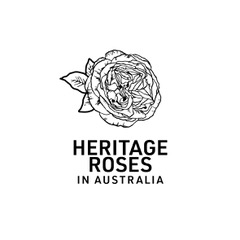 HRIA National ExecutiveGrant Application from: 	 Region GroupDate submitted: Project Leader: Contact Details: Suggested Project Time Frame: Matches Society Object No (refer to last page): Project TitlePurposeGrant Amount Sought